Publicado en Madrid el 07/06/2023 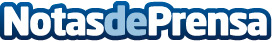 Allianz Partners propone la ‘Solución vacaciones’ para los vehículos eléctricos este veranoSe ha marcado como objetivo que para el año 2030 circulen al menos 5 millones de vehículos eléctricos en España. Aunque el número de este tipo de vehículos aumenta, aún existe cierta incertidumbre de parte de los conductores por cambiar su vehículo de combustión. Pensando en ello, los expertos de Allianz Partners resaltan algunos de los servicios de su Asistencia en Carretera diseñados específicamente para vehículos eléctricosDatos de contacto:Prensa Allianz Partners +34 639 269 253Nota de prensa publicada en: https://www.notasdeprensa.es/allianz-partners-propone-la-solucion Categorias: Nacional Seguros Otros Servicios Movilidad y Transporte Innovación Tecnológica http://www.notasdeprensa.es